Publicado en Barcelona el 02/01/2024 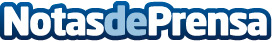 Mediante la calefacción se consigue sobrevivir a esos meses de crítico inviernoEn Ivalgas se piensa que la calefacción ayuda al día a día, consiguiendo un estado de equilibrio y satisfacción en el interior de los hogares, alcanzando una mejora y bienestar en las familiasDatos de contacto:Ivan Altbach MontarditIvan Altbach Montardit937330382Nota de prensa publicada en: https://www.notasdeprensa.es/mediante-la-calefaccion-se-consigue-sobrevivir_1 Categorias: Servicios Técnicos Hogar Electrodomésticos http://www.notasdeprensa.es